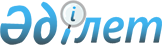 Об утверждении Правил ведения раздельного учета доходов, затрат и задействованных активов субъектами естественной монополии, оказывающими услуги по передаче электрической энергии по сетям межрегионального уровня и другие услуги
					
			Утративший силу
			
			
		
					Приказ Председателя Агентства Республики Казахстан по регулированию естественных монополий от 6 октября 2004 года N 417-ОД. Зарегистрирован в Министерстве юстиции Республики Казахстан 8 октября 2004 года N 3140. Утратил силу приказом Председателя Агентства Республики Казахстан по регулированию естественных монополий от 24 июля 2013 года № 219-ОД      Сноска. Утратил силу приказом Председателя Агентства РК по регулированию естественных монополий от 24.07.2013 № 219-ОД (вводится в действие по истечении десяти календарных дней после дня его первого официального опубликования).      В соответствии с подпунктом 3) статьи 13 Закона Республики Казахстан "О естественных монополиях и регулируемых рынках", приказываю:

       Сноска. Преамбула с изменениями, внесенными приказом Председателя Агентства РК по регулированию естественных монополий от 05.02.2009 N 30-ОД (порядок введения в действие см. п.5 ). 

      1. Утвердить прилагаемые Правила ведения раздельного учета доходов, затрат и задействованных активов субъектами естественной монополии, оказывающими услуги по передаче электрической энергии по сетям межрегионального уровня и другие услуги (далее - Правила). 

      2. Субъектам естественной монополии, оказывающим услуги по передаче электрической энергии по сетям межрегионального уровня и другие услуги: 

      1) разработать и утвердить методики ведения раздельного учета доходов, затрат и задействованных активов по видам услуг, регулируемых в соответствии с законодательством о естественных монополиях; 

      2) в срок до 1 июля 2005 года представить в Агентство Республики Казахстан по регулированию естественных монополий методики ведения раздельного учета доходов, затрат и задействованных активов по видам услуг, регулируемых в соответствии с законодательством о естественных монополиях, для согласования. 

      3. Департаменту по регулированию и контролю в сфере электро- и теплоэнергетики Агентства Республики Казахстан по регулированию естественных монополий (Токубаева Д.Х.) обеспечить в установленном порядке:

      1) государственную регистрацию настоящего приказа в Министерстве юстиции Республики Казахстан; 

      2) согласование представленных методик ведения раздельного учета доходов, затрат и задействованных активов по видам услуг, регулируемых в соответствии с законодательством о естественных монополиях. 

      4. Департаменту административной и территориальной работы Агентства Республики Казахстан по регулированию естественных монополий (Токарева М.А.) после государственной регистрации в Министерстве юстиции Республики Казахстан: 

      1) обеспечить в установленном порядке опубликование настоящего приказа в официальных средствах массовой информации; 

      2) довести настоящий приказ до сведения субъектов естественной монополии, оказывающих услуги по передаче электрической энергии по сетям межрегионального уровня и другие услуги. 

      5. Контроль за исполнением настоящего приказа оставляю за собой.

      6. Настоящий приказ вводится в действие со дня его государственной регистрации.        Председатель   

Утверждены                           

приказом Председателя Агентства               

Республики Казахстан по регулированию            

естественных монополий "Об утверждении Правил ведения  

раздельного учета доходов, затрат и задействованных     

активов субъектами естественной монополии,         

оказывающими услуги по передаче электрической       

энергии по сетям межрегионального             

уровня и другие услуги"                   

от 6 октября 2004 года N 417-ОД                Правила  

ведения раздельного учета доходов, затрат 

и задействованных активов субъектами естественной монополии, 

оказывающими услуги по передаче электрической энергии 

по сетям межрегионального уровня и другие услуги  

 Глава 1. Общие положения       1. Настоящие Правила ведения раздельного учета доходов, затрат и задействованных активов (далее - Правила) разработаны в соответствии с Законом Республики Казахстан "О естественных монополиях и регулируемых рынках", постановлением Правительства Республики Казахстан от 15 октября 2002 года N 1126 "Об утверждении Программы совершенствования тарифной политики субъектов естественных монополий на 2002-2004 годы" и иными нормативными правовыми актами Республики Казахстан и распространяются на субъектов естественной монополии, оказывающих услуги по передаче электрической энергии по сетям межрегионального уровня и другие услуги (далее - субъекты). 

       Сноска. Пункт 1 с изменениями, внесенными приказом Председателя Агентства РК по регулированию естественных монополий от 05.02.2009 N 30-ОД (порядок введения в действие см. п.5 ). 

      2. Основной целью разработки Правил является определение принципов ведения, порядка организации и осуществления субъектами раздельного учета доходов, затрат и задействованных активов по видам регулируемых услуг и в целом по нерегулируемым услугам для установления экономически обоснованных тарифов, утверждаемых уполномоченным государственным органом, осуществляющим руководство в сферах естественных монополий и на регулируемых рынках» (далее - уполномоченный орган). 

       Сноска. Пункт 2 с изменениями, внесенными приказом Председателя Агентства РК по регулированию естественных монополий от 05.02.2009 N 30-ОД (порядок введения в действие см. п.5 ). 

      3. Субъекты осуществляют раздельный учет доходов, затрат и задействованных активов по каждому виду услуг, в том числе по перечню регулируемых услуг, утвержденному уполномоченным органом в соответствии с законодательством Республики Казахстан. 

      4. Раздельный учет представляет собой систему сбора и обобщения данных о доходах, затратах и задействованных активах раздельно по каждому виду оказываемых услуг. 

      5. Основные принципы раздельного учета: 

      1) приоритет прямого отнесения (при возможности прямого отнесения) доходов, затрат и задействованных активов на соответствующие виды услуг на основе данных первичных документов; 

      2) причинно-следственная связь доходов, затрат и задействованных активов с теми видами услуг, с которыми они связаны; 

      3) прозрачность при отнесении и распределении доходов, затрат и задействованных активов на соответствующие виды регулируемых услуг. 

      6. Раздельный учет должен быть основан на первичных документах бухгалтерского и управленческого учета, которые должны обеспечивать необходимый уровень детализации для разделения доходов, затрат и задействованных активов по видам услуг в соответствии с настоящими Правилами. Данные Правила не меняют порядок и форму представления установленной финансовой и налоговой отчетности субъектами. 

      7. Основные понятия, применяемые в настоящих Правилах для целей ведения раздельного учета: 



      1) база распределения - количественный показатель (показатели), используемый для распределения затрат и степени задействованности активов на виды услуг; 



      2) другие услуги - услуги, осуществляемые в соответствии с законодательством Республики Казахстан; 



      3) задействованные активы - основные средства субъекта, используемые для предоставления всех видов услуг; 



      4) косвенно задействованные активы на услуги - задействованные активы, которые имеют причинно-следственные связи одновременно с несколькими услугами (группой услуг), и поэтому они не могут быть прямо и однозначно отнесены к определенной услуге, но степень их задействованности в оказании определенных услуг может быть определена на основе баз распределения, отражающих эти причинно-следственные связи; 



      5) косвенные затраты на услуги - затраты, которые имеют причинно-следственные связи одновременно с несколькими услугами (группой услуг), и поэтому не могут быть прямо и однозначно отнесены к определенной услуге, но могут быть распределены на услуги на основе баз распределения, отражающих причины возникновения затрат; 



      6) коэффициент распределения - доля косвенных, совместных или общих затрат или активов, полученная в результате применения базы распределения для распределения затрат и активов между услугами; 



      7) общие активы - активы, которые связаны с предоставлением всех видов услуг, но не имеют какой-либо определенной причинно-следственной связи с этими услугами, поэтому степень их задействованности в предоставлении услуг может быть определена на основе баз распределения, согласованных с уполномоченным органом; 



      8) общие затраты - затраты, которые связаны с предоставлением всех видов услуг, но не имеют какой-либо определенной причинно-следственной связи с этими услугами, поэтому распределяются на основе баз распределения, согласованных с уполномоченным органом; 



      9) прямо задействованные активы на услуги - задействованные активы, которые имеют прямые причинно-следственные связи с предоставлением определенной услуги, и поэтому могут быть прямо и однозначно отнесены к определенной услуге; 



      10) прямые затраты на услуги - затраты, которые имеют прямые причинно-следственные связи с определенной услугой, и поэтому могут быть прямо и однозначно отнесены к определенной услуге; 



      11) распределение на основе причинно-следственной связи - распределение доходов, затрат и задействованных активов по видам регулируемых услуг на основе предварительных исследований причин возникновения связей доходов, затрат и задействованных активов с определенными услугами; 



      12) совместно задействованные активы - задействованные активы, которые используются для предоставления нескольких услуг (группы услуг), но не имеют какой-либо определенной причинно-следственной связи с этими услугами, но степень их задействованности в предоставлении услуг может быть определена на основе баз распределения, согласованных с уполномоченным органом; 



      13) совместные затраты - затраты, которые используются для предоставления нескольких услуг (группы услуг), но не имеют какой-либо определенной причинно-следственной связи с этими услугами, поэтому распределяются на основе баз распределения, согласованных с уполномоченным органом. 

      Иные понятия и термины, используемые в настоящих Правилах, применяются в соответствии с законодательством Республики Казахстан. 

      8. На основе настоящих Правил субъекты для целей ведения раздельного учета разрабатывают собственные методики ведения раздельного учета доходов, затрат и задействованных активов по видам регулируемых услуг в виде отдельного раздела учетной политики, утвержденной и согласованной с уполномоченным органом. 

      9. В качестве базы распределения субъект выбирает объем оказанных услуг в натуральном выражении, либо полученный доход от этих услуг.  

 Глава 2. Распределение доходов, затрат и задействованных 

активов по видам оказываемых услуг  § 1. Доходы от оказания услуг       10. Доходы от оказания услуг учитываются раздельно по видам регулируемых услуг и нерегулируемых услуг на основе первичных документов и данных бухгалтерского учета: 

      1) по регулируемым видам деятельности - в соответствии с фактическим объемом оказанных услуг в рамках заключенных договоров и по тарифам, утвержденным уполномоченным органом; 

      2) по нерегулируемым видам деятельности - исходя из доходов от предоставления прочих услуг в зависимости от объемов соответствующих услуг и цен, по которым данные услуги были предоставлены.  

 § 2. Задействованные активы       11. Для целей ведения раздельного учета задействованных активов по видам оказываемых услуг из всего перечня основных средств выделяются:

      1) прямо задействованные активы на услуги; 

      2) косвенно задействованные активы на услуги; 

      3) совместно задействованные активы на услуги; 

      4) общие активы. 

      12. Прямо задействованные активы относятся непосредственно на определенную услугу. Косвенно задействованные, совместно задействованные и общие активы относятся на услуги с применением баз распределения и рассчитанных на их основе коэффициентов распределения. Базы распределения совместно задействованных и общих активов субъект согласовывает с уполномоченным органом. Базы распределения косвенно задействованных активов с уполномоченным органом не согласовываются. Базы распределения задействованных активов могут пересматриваться один раз в год по итогам финансового года.

      13. Основные средства субъекта для целей ведения раздельного учета затрат группируются по технологическим признакам: 

      1) линии электропередачи (далее - ЛЭП); 

      2) трансформаторные подстанции (далее - ПС); 

      3) ремонтно-производственная база (далее - РПБ); 

      4) средства диспетчерского и технического управления (далее - СДТУ);

      5) здания и сооружения; 

      6) транспорт и спецтехника; 

      7) машины и оборудование; 

      8) вычислительная техника; 

      9) прочие основные средства. 

      При этом в группу трансформаторные подстанции и группу ремонтно-производственная база не включаются здания и сооружения, которые учитываются в соответствующей группе основных средств. 

      14. Для распределения стоимости задействованных активов на услуги заполняется таблица по форме приложения 1 к настоящим Правилам, в которой стоимость активов определяется на основе остаточной стоимости основных средств субъекта по состоянию на последнюю отчетную дату предыдущего финансового года. Коэффициент распределения в целом по каждой группе основных средств переносится в приложение 1 к настоящим Правилам из итоговой строки соответствующего приложения 2 к настоящим Правилам. Стоимость активов группы основных средств, относящаяся на каждую услугу, определяется как произведение стоимости задействованных активов на коэффициент распределения. 

      15. Для каждой группы основных средств дополнительно составляется расчет по форме приложения 2 к настоящим Правилам, результатом которого является определение коэффициента распределения для группы основных средств, в целом. В приложение 2 к настоящим Правилам вносятся все единицы основных средств группы, определяется база распределения для косвенных, совместных и общих активов. Коэффициент распределения по каждой задействованной единице основных средств определяется как частное от деления базы распределения для определенной услуги на суммарное значение базы распределения.  

 § 3. Затраты       16. Затраты, связанные с оказанием регулируемых видов услуг, определяются в соответствии с учетной политикой субъекта естественной монополии. При этом при формировании тарифных смет затраты учитываются с учетом требований особого порядка формирования затрат, применяемом при утверждении тарифов (цен, ставок сборов) на услуги (товары, работы) субъектов естественной монополии. 

      Отчет о распределении затрат составляется по форме приложения 3 к настоящим Правилам. 

      17. Затраты субъекта на оказание регулируемых и нерегулируемых услуг включают в себя следующие статьи: 

      1) износ основных средств и амортизация нематериальных активов;

      2) технологический расход электроэнергии (нормативные потери в сетях и трансформаторах); 

      3) расходы на ремонт основных средств, не приводящие к росту стоимости основных средств; 

      4) расходы на оплату труда; 

      5) расходы по социальному налогу; 

      6) расходы на эксплуатацию; 

      7) расходы периода; 

      8) прочие расходы. 

      Внутри каждой статьи затраты могут быть детализированы более подробно.

      18. Износ основных средств определяется для каждой группы основных средств, перечисленных в пункте 17 настоящих Правил, и относится на услуги согласно соответствующим коэффициентам распределения активов, рассчитанным по форме приложения 1 к настоящим Правилам. 

      19. Амортизация нематериальных активов относится на услуги по коэффициентам распределения, рассчитанным по форме приложения 4 к настоящим Правилам. 

      20. Технологический расход электроэнергии (нормативные потери в сетях) происходит как при передаче электроэнергии, так и при оказании прочих услуг, технологически связанных с передачей электроэнергии. Затраты по технологическому расходу относятся на услуги на основе базы распределения. 

      Технологический расход электроэнергии (нормативные потери в сетях и трансформаторах) имеет место при передаче электроэнергии, поэтому данные затраты прямо относятся на услугу по передаче электроэнергии. 

      21. Расходы на ремонт основных средств, не приводящие к росту стоимости основных средств, относятся на услуги согласно соответствующим коэффициентам распределения по группам основных средств, рассчитанным по форме приложения 1 к настоящим Правилам. 

      22. Расходы на оплату труда могут быть как прямыми, так и косвенными, совместными и общими. Для целей раздельного учета затрат персонал группируется по следующим признакам: 

      1) персонал, деятельность которого связана с оказанием одной определенной услуги; 

      2) персонал, деятельность которого связана с оказанием двух и более услуг. 

      Расходы по оплате труда персонала, связанного с оказанием одной услуги, являются прямыми и полностью относятся на одну услугу. 

      Расходы по оплате труда персонала, связанного с оказанием двух и более услуг, являются косвенными, совместными или общими, и распределяются на услуги с использованием  базы распределения и коэффициента распределения. 

      23. Производственный персонал по отношению к технологическому процессу подразделяется на группы: 

      основной производственный персонал; 

      вспомогательный персонал; 

      прочий персонал. 

      В каждой группе персонала расходы по оплате труда прямо относятся на конкретную услугу, если работа персонала непосредственно связана только с одной услугой. 

      Если в данной группе имеется персонал, работа которого связана с оказанием двух и более услуг, то расходы по оплате труда распределяются между услугами с использованием базы распределения. 

      Расходы на оплату труда относятся на услуги по коэффициентам распределения, рассчитанным по форме приложения 5 к настоящим Правилам для соответствующей группы персонала: 

      1) к основному производственному персоналу относятся работники, занятые на обслуживании и ремонте ЛЭП, оборудования подстанций, релейной защиты и автоматики, автоматизированной системы управления (АСУ), работники оперативно-диспетчерского управления (ОДУ); 

      2) к вспомогательному персоналу относится персонал РПБ и водители.

      24. Расходы по социальному налогу распределяются на услуги по тем же коэффициентам распределения, что и расходы на оплату труда в соответствующей группе персонала. 

      25. Расходы на эксплуатацию основных средств относятся на услуги с использованием коэффициента распределения соответствующих групп основных средств (приложение 1 к настоящим Правилам). При распределении расходов на эксплуатацию на услуги принимается во внимание следующее: 

      1) затраты на материалы на обслуживание основных средств распределяются на услуги   по принципу распределения на услуги соответствующих основных средств; 

      2) затраты на топливо связаны непосредственно с отоплением подстанций, поэтому они относятся на услуги по коэффициенту распределения на услуги основных средств подстанций; 

      3) затраты на горюче-смазочные материалы (ГСМ) распределяются на услуги по коэффициенту распределения на услуги транспорта и спецтехники (приложение 1 к настоящим Правилам), с которыми эти затраты связаны; 

      4) услуги (аренда) автотранспорта, аренда основных средств, услуги связи относятся на услуги прямо, если они связаны с оказанием только одной услуги. Если данные услуги связаны с оказанием двух и более услуг, то они распределяются по принятой базе распределения затрат;

      5) расходы на электроэнергию на хозяйственные нужды, отопление, горячее водоснабжение, холодное водоснабжение, канализацию и прочие коммунальные услуги для основного и вспомогательного производства относятся на услуги прямо в случае, если они непосредственно связаны с оказанием одной услуги, или по коэффициенту распределения на услуги, рассчитанному для соответствующих зданий и сооружений в случае, если они связаны с оказанием двух и более услуг; 

      6) расходы на обучение персонала, командировочные расходы, расходы на охрану труда относятся на услуги по тем же принципам, что и оплата труда соответствующих групп персонала; 

      7) расходы на пожарную и сторожевую охрану относятся на услуги аналогично распределению износа соответствующих основных средств; 

      8) расходы на прочие эксплуатационные затраты (услуги Гидрометцентра, сторонних организаций и другие) относятся на услуги по базе распределения. 

      26. Затраты по статье расходов служб, учреждаемых субъектом в соответствии с законодательством Республики Казахстан и осуществляющих производственные функции, распределяются на услуги по тем же принципам, что и соответствующие статьи затрат субъекта. 

      27. Распределение расходов периода осуществляется в следующем порядке: 

      1) общие и административные расходы распределяются на услуги по тем же принципам, что и соответствующие затраты основного производства;

      2) расходы по реализации относятся прямо на услуги, если они непосредственно связаны с оказанием определенной услуги. Если данные расходы связаны с оказанием двух и более услуг, то они распределяются на услуги с использованием базы распределения; 

      3) расходы по вознаграждениям (процентам) относятся на услуги прямо, если они непосредственно связаны с оказанием определенной услуги. Если данные расходы связаны с оказанием двух и более услуг, то они распределяются на услуги с использованием базы распределения. 

      Расходы по реализации и расходы по вознаграждениям относятся на услуги по коэффициентам распределения, рассчитанным по форме приложения 6 к настоящим Правилам. 

      28. Прочие расходы относятся на услуги прямо, если они непосредственно связаны с оказанием определенной услуги. Если данные расходы связаны с оказанием двух и более услуг, то они распределяются на услуги с использованием базы распределения.  

 Глава 3. Отчетность по доходам, расходам и задействованным

активам по видам регулируемых услуг. Взаимосвязь между

данными раздельного учета и данными бухгалтерского учета      29. Отчетность, представляемая субъектами уполномоченному органу в соответствии с настоящими Правилами, включает в себя: 

      1) отчет о распределении задействованных активов по видам услуг по форме приложения 1 к настоящим Правилам; 

      2) расчет коэффициента распределения активов и затрат по группам основных средств по форме приложения 2 к настоящим Правилам; 

      3) отчет об итоговом распределении доходов и затрат по видам услуг по форме приложения 3 к настоящим Правилам; 

      4) расчет коэффициента распределения затрат по нематериальным активам по форме приложения 4 к настоящим Правилам; 

      5) расчет коэффициента распределения расходов на оплату труда персонала по форме приложения 5 к настоящим Правилам; 

      6) расчет  коэффициента распределения расходов периода по форме приложения 6 к настоящим Правилам. 

      30. Субъекты до 1 июня текущего года представляют в уполномоченный орган отчетность, предусмотренную пунктом 30 настоящих Правил, за предыдущий календарный год.  

      31. Итоговая сумма доходов в приложении 3 к настоящим Правилам должна соответствовать данным, отраженным по строке "Доход от реализации товаров, работ и услуг" отчета о результатах финансово-хозяйственной деятельности, составляемого субъектом в соответствии с законодательством о бухгалтерском учете и финансовой отчетности, за соответствующий период. 

      32. Итоговая сумма расходов в приложении 3 к настоящим Правилам за минусом расходов периода должна соответствовать данным, отраженным по строке "Себестоимость реализованных товаров (работ, услуг)" отчета о результатах финансово-хозяйственной деятельности, составляемого субъектом в соответствии с законодательством о бухгалтерском учете и финансовой отчетности, за соответствующий период. 

      33. Итоговая сумма расходов периода в приложении 3 к настоящим Правилам должна соответствовать данным, отраженным по строке "Расходы периода" отчета о результатах финансово-хозяйственной деятельности, составляемого субъектом в соответствии с законодательством о бухгалтерском учете и финансовой отчетности, за соответствующий период.

      34. Учетная (остаточная) стоимость основных средств и нематериальных активов должна соответствовать данным бухгалтерского учета на соответствующую дату. 

      35. Отчетность на бумажном носителе подписывается руководителем, главным бухгалтером и исполнителем субъекта и заверяется печатью. Отчетность представляется в уполномоченный орган на электронном и бумажном носителе. Отчетность на электронном носителе должна соответствовать отчетности, предоставленной на бумажном носителе.   

Приложение 1                    

к Правилам ведения раздельного учета доходов,  

затрат и задействованных активов субъектами    

естественной монополии, оказывающими услуги    

по передаче электрической энергии по сетям    

межрегионального уровня и другие услуги",  

утвержденным Приказом Председателя Агентства  

Республики Казахстан по регулированию     

естественных монополий              

от 6 октября 2004 года N 417-ОД        

  ________________________________ 

  Наименование предприятия                       Распределение задействованных активов 

                       по видам услуг на ______ год __________________________________________________________________________ 

 Наименование |Учетная   |Стоимость|     В том числе на услуги 

 актива       |(остаточн.)задейств.|-------------------------------------- 

              |стоимость |активов, | Передача эл.эн.  | Диспетчеризация 

              |тенге из  |всего,   |-------------------------------------- 

              |прил. 2   |тенге из |к-т рас-|стоимость|к-т рас-|стоимость 

              |          |прил. 2  |пределе-|актива,  |пределе-|актива, 

              |          |         |ния из  |тенге    |ния из  |тенге 

              |          |         |прил. 2 |гр3*гр4  |прил. 2 |гр3*гр4 

-------------------------------------------------------------------------- 

      1       |    2     |     3   |    4   |    5    |    6   |     7 

-------------------------------------------------------------------------- 

1. ЛЭП 

2. ПС 

3. РПБ 

4. СДТУ 

5. Здания и 

   сооружения 

6. Транспорт и 

   спецтехника 

7. Машины и 

   оборудование 

8. Вычислитель- 

   ная техника 

9. Прочие ОС 

  

Всего 

__________________________________________________________________________ 

продолжение таблицы 

______________________________________ 

        в том числе на услуги         | 

--------------------------------------| 

  Регулирование   |     Прочие        | 

--------------------------------------| 

к-т рас-|стоимость|к-т рас-|стоимость | 

пределе-|актива,  |пределе-|актива,   | 

ния из  |тенге    |ния из  |тенге     | 

прил. 2 |гр3*гр8  |прил. 2 |гр3*гр10  | 

--------------------------------------| 

    8   |    9    |   10   |    11    | 

--------------------------------------| 

______________________________________| 

______________________________________|       М.П.   Руководитель      __________________   __________________ 

                                   Ф.И.О.              подпись 

             Главный бухгалтер __________________   __________________ 

                                   Ф.И.О.              подпись 

             Исполнитель       __________________   __________________ 

                                    Ф.И.О.              подпись   

Приложение 2                   

к Правилам ведения раздельного учета доходов,  

затрат и задействованных активов субъектами    

естественной монополии, оказывающими услуги    

по передаче электрической энергии по сетям    

межрегионального уровня и другие услуги",  

утвержденным Приказом Председателя Агентства  

Республики Казахстан по регулированию     

естественных монополий              

от 6 октября 2004 года N 417-ОД        ________________________________ 

  Наименование предприятия             Расчет коэффициента распределения активов и затрат  

              по группе ____________________на ____ год 

                   (наименование группы основных средств) 

__________________________________________________________________________ 

Наименование|Вид актива|Рабочее  |Учетная   |Учетная    | Значение базы 

актива      |или затрат|состояние|(остаточ.)|(остаточн.)|  распределения   

            |          |(работает|стоимость |стоимость  | Значение 

            |          |или в    |актива,   |задейство- | коэффици. 

            |          |резерве) |тенге     |ванного    | распределения 

            |          |         |          |актива,    | 

            |          |         |          |тенге      | 

-------------------------------------------------------------------------- 

__________________________________________________________________________ 

__________________________________________________________________________ 

продолжение таблицы 

_______________________________________________ 

            Услуги 

----------------------------------------------- 

 Передача | Диспетче- | Регулиро- | Прочие 

 электро- | ризация   | вание     | 

 энергии  |           |           | 

----------------------------------------------- 

_______________________________________________ 

_______________________________________________ 

  

М.П.         Руководитель      __________________   __________________ 

                                   Ф.И.О.              подпись 

             Главный бухгалтер __________________   __________________    

                                   Ф.И.О.              подпись 

             Исполнитель       __________________   __________________ 

                                    Ф.И.О.              подпись "____"_________________г.   

Приложение 3                   

к Правилам ведения раздельного учета доходов,  

затрат и задействованных активов субъектами    

естественной монополии, оказывающими услуги    

по передаче электрической энергии по сетям    

межрегионального уровня и другие услуги",  

утвержденным Приказом Председателя Агентства  

Республики Казахстан по регулированию     

естественных монополий              

от 6 октября 2004 года N 417-ОД        ________________________________ 

  Наименование предприятия                             Отчет об итоговом 

              распределении доходов и затрат по видам услуг 

                            за _________ год __________________________________________________________________________ 

  Наименование    |Сумма за  |   в том числе      |                         

                  |отчетный  |сумма     |сумма по| Передача электроэнергии 

                  |период по |затрат,   |особому |Утвержден-|Сумма по 

                  |бух.учету,|неучтенная|порядку,|ный коэфф.|утвержд. 

                  |всего,    |в тарифе  |тенге   |распреде- |Тарифной 

                  |тенге     |согласно  |        |ления     |смете 

                  |          |особому   |        |          | 

                  |          |порядку   |        |          | 

-------------------------------------------------------------------------- 

       1          |     2    |    3     |   4    |     5    |     6 

-------------------------------------------------------------------------- 

2. Расходы, всего 

в том числе 2.1.Износ 

основных средств 

и амортизация 

нематериальных 

активов, всего 

в том числе 

  

износ ЛЭП 

  

износ ПС 

  

износ основных 

средств РПБ 

  

износ основных 

средств СДТУ 

  

износ зданий 

и сооружений 

  

износ транспорта 

и спецтехники 

  

износ машин и 

оборудования износ 

вычислительной 

техники износ прочих 

основных средств амортизация 

нематериальных 

активов 2.2.Технологический 

расход эл.эн. 

  

2.3.Расходы на 

ремонт основных 

средств в том числе 

  

ремонт ЛЭП 

  

ремонт ПС ремонт основных 

средств РПБ 

  

ремонт основных 

средств СДТУ ремонт зданий и 

сооружений ремонт транспорта 

и спецтехники 

  

ремонт машин и 

оборудования 

  

ремонт 

вычислительной 

техники ремонт прочих 

основных средств 2.4.Расходы на 

оплату труда, 

всего в том числе оплата труда 

основного 

производ. 

персонала оплата труда 

вспомогательного 

персонала оплата труда 

временного 

персонала прочие выплаты 2.5. Премии, 

всего 

в том числе основного 

производ. 

персонала вспомогательного 

персонала 

  

временного 

персонала прочие 2.6.Расходы по 

социальному 

налогу, всего 

в том числе основного 

производ. 

персонала 

  

вспомогательного 

персонала временного 

персонала 

прочие 2.7.3атраты на 

эксплуатацию, 

всего в том числе эксплуатация ЛЭП 

  

эксплуатация ПС 

  

эксплуатация 

основных средств 

РПБ 

  

эксплуатация 

основных средств 

СДТУ эксплуатация 

зданий и 

сооружений эксплуатация 

транспорта и 

спецтехники эксплуатация 

машин и 

оборудования эксплуатация 

вычислительной 

техники эксплуатация 

прочих основных 

средств 2.8.Расходы 

периода, всего 

в том числе: общие и 

административные 

расходы расходы по 

реализации расходы по 

вознаграждениям 2.9. Прочие расходы 2.10. Расходы 

Учреждений, всего 

в том числе Энергоинформ 

KEGOK-Сервис 

__________________________________________________________________________ 

продолжение таблицы 

__________________________________________________________________________ 

       Сумма по особому порядку на услуги 

-------------------------------------------------------------------------- 

Передача электроэнергии|           Диспетчеризация                        

Факт гр4* | Отклонение |Утвержден-|Сумма по |Факт гр.4*| Отклонение 

гр5       | гр7-гр6    |ный коэфф.|утвержд. |гр5       | гр.11-гр10 

          |            |распреде- |Тарифной |          | 

          |            |ления     |смете    |          | 

------------------------------------------------------------------------- 

    7     |     8      |     9    |    10   |    11    |      12 

------------------------------------------------------------------------- 

_________________________________________________________________________ 

продолжение таблицы 

_________________________________________________ 

   Регулирование       |    Прочие услуги         

Утвержден-|Фактическая |Утвержден-|Фактическая 

ный коэфф.|сумма гр4*  |ный коэфф.|сумма гр4* 

распреде- |гр13        |распреде- |гр15 

ления     |            |ления     | 

------------------------------------------------- 

    13    |     14     |    15    |     16 

------------------------------------------------- 

_________________________________________________   

  

М.П.         Руководитель      __________________   __________________ 

                                   Ф.И.О.              подпись 

             Главный бухгалтер __________________   __________________ 

                                   Ф.И.О.              подпись 

             Исполнитель       __________________   __________________ 

                                    Ф.И.О.              подпись "____"_________________г. 

  

  

Приложение 4                   

к Правилам ведения раздельного учета доходов,  

затрат и задействованных активов субъектами    

естественной монополии, оказывающими услуги    

по передаче электрической энергии по сетям    

межрегионального уровня и другие услуги",  

утвержденным Приказом Председателя Агентства  

Республики Казахстан по регулированию     

естественных монополий              

от 6 октября 2004 года N 417-ОД        ________________________________ 

  Наименование предприятия                     Расчет коэффициента распределения затрат 

                   по нематериальным активам на ____ год 

__________________________________________________________________________ 

Наименование|Вид затрат|Рабочее  |Учетная   |Учетная    | Значение базы 

актива      |          |состояние|(остаточ.)|(остаточн.)|  распределения 

            |          |(работает|стоимость,|стоимость  | Значение 

            |          |или в    |тенге     |задейство- | коэффиц. 

            |          |резерве) |          |ванного    | распределения 

            |          |         |          |актива,    | 

            |          |         |          |тенге      | 

-------------------------------------------------------------------------- 

__________________________________________________________________________ 

__________________________________________________________________________ 

продолжение таблицы 

_______________________________________________ 

            Услуги 

----------------------------------------------- 

 Передача | Диспетче- | Регулиро- | Прочие 

 электро- | ризация   | вание     | 

 энергии  |           |           | 

----------------------------------------------- 

_______________________________________________ 

_______________________________________________ 

  

М.П.         Руководитель      __________________   __________________ 

                                   Ф.И.О.              подпись 

             Главный бухгалтер __________________   __________________ 

                                   Ф.И.О.              подпись 

             Исполнитель       __________________   __________________ 

                                    Ф.И.О.              подпись "____"_________________г.   

Приложение 5                    

к Правилам ведения раздельного учета доходов,  

затрат и задействованных активов субъектами    

естественной монополии, оказывающими услуги    

по передаче электрической энергии по сетям    

межрегионального уровня и другие услуги",  

утвержденным Приказом Председателя Агентства  

Республики Казахстан по регулированию     

естественных монополий              

от 6 октября 2004 года N 417-ОД        ________________________________ 

  Наименование предприятия                   Расчет коэффициента распределения расходов 

                  на оплату труда персонала на ____ год _________________________________________________________________________ 

Табельный   |Производ- |Вид      |Годовой   |  Значение базы 

номер       |ственное  |затрат   |фонд      |   распределения 

сотрудника  |подраз-   |         |зарплаты, |  Значение коэффиц. 

(или другой |деление   |         |тенге     |  распределения 

знак)       |          |         |          |   

-------------------------------------------------------------------------- 

__________________________________________________________________________ 

__________________________________________________________________________ 

продолжение таблицы 

_______________________________________________ 

            Услуги 

----------------------------------------------- 

 Передача | Диспетче- | Регулиро- | Прочие 

 электро- | ризация   | вание     | 

 энергии  |           |           | 

----------------------------------------------- 

_______________________________________________ 

_______________________________________________ 

  

М.П.         Руководитель      __________________   __________________ 

                                   Ф.И.О.              подпись 

             Главный бухгалтер __________________   __________________    

                                   Ф.И.О.              подпись 

             Исполнитель       __________________   __________________ 

                                    Ф.И.О.              подпись "____"_________________г.   

Приложение 6                    

к Правилам ведения раздельного учета доходов,  

затрат и задействованных активов субъектами    

естественной монополии, оказывающими услуги    

по передаче электрической энергии по сетям    

межрегионального уровня и другие услуги",  

утвержденным Приказом Председателя Агентства  

Республики Казахстан по регулированию     

естественных монополий              

от 6 октября 2004 года N 417-ОД        ________________________________ 

  Наименование предприятия              Расчет коэффициента распределения расходов периода  

                              на _______ год _________________________________________________________________________ 

Наимено-|Вид   |Сумма,|Значение базы|         Услуги                       

вание   |затрат|тенге |распределения|Передача|Диспетче-|Регулиро-|Прочие 

        |      |      |Значение     |электро-|ризация  |вание    | 

        |      |      |коэффиц.     |энергии |         |         | 

        |      |      |распределения|        |         |         | 

-------------------------------------------------------------------------- 

__________________________________________________________________________ 

__________________________________________________________________________ 

  

М.П.         Руководитель      __________________   __________________ 

                                   Ф.И.О.              подпись 

             Главный бухгалтер __________________   __________________    

                                   Ф.И.О.              подпись 

             Исполнитель       __________________   __________________ 

                                    Ф.И.О.              подпись "____"_________________г.            
					© 2012. РГП на ПХВ «Институт законодательства и правовой информации Республики Казахстан» Министерства юстиции Республики Казахстан
				